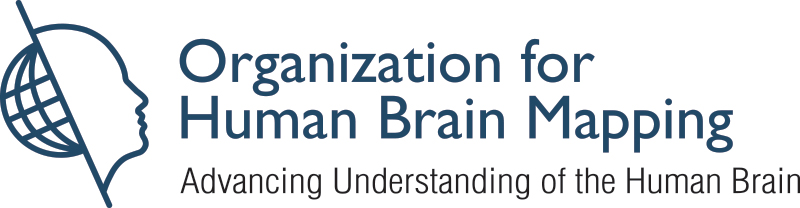 Organization for Human Brain Mapping (OHBM)
Verification of Attendance

This certificate serves as verification that 
attended the OHBM 2022 Annual Meeting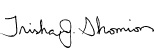 	Trish Shomion, OHBM Executive Director	Organization for Human Brain Mapping1935 Country Rd B2, Suite 165,Roseville, MN 55113 USA